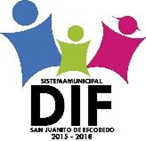 DIRECTORIO INSTITUCIONALSISTEMA PARA EL DESARROLLO INTEGRAL DE LA FAMILIA DEL MUNICIPIO DE SAN JUANITO DE ESCOBEDO, JALISCO.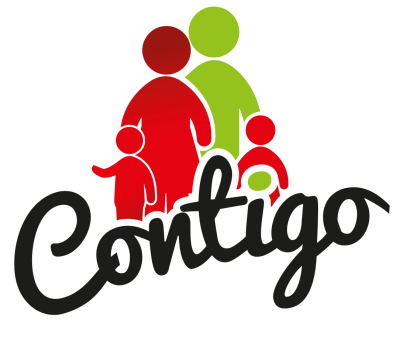 DIRECCION DEL DIF MPAL. SAN JUANITO DE ESCOBEDO: 5 de Mayo #1COL: CENTROTel: (01386)7540394 Correo electrónico: difsanjuanitodeescobedo@red.jalisco.gob.mx  Presidencia de DIF San Juanito de EscobedoMtra. Ema Coronel Barón Puesto: PresidentaTeléfono: 01 (386) 75 4 03 94    Dirección General del DIF San Juanito de EscobedoMtra. Irma González EsquedaPuesto: DirectoraTeléfono: 01 (386) 75 4 03 94    Unidad de Transparencia         Puesto: Lic. Cristian Rene Montes VillarrealTeléfono: 01 (386) 75 4 03 94    Área de Psicología               Puesto: Psicología DIF MunicipalLic. Nora Delia Miramontes AvilaTeléfono: 01 (386) 75 4 03 94   Asistencia AlimentariaDesayunos EscolaresDespensas PAADPROALIMNECinthia Domínguez HernándezTeléfono: 01 (386) 75 4 03 94    Lic. María Lourdes Rodríguez Barreto Puesto: Trabajadora socialTeléfono: 01 (386) 75 4 03 94    Comedor Asistencial C. María del Rosario Iñiguez Raigosa Puesto: Encargada / Cocinera                      Teléfono: 01 (386) 75 4 03 94    Desarrollo comunitario L.T.S. Ruth Noemí Hernández MezaTeléfono: 01 (386) 75 4 03 94    Desarrollo comunitario C. Ma. Luz Elena Martínez RuizPuesto: Promotora EstatalTeléfono: 01 (386) 75 4 03 94  SUBSISTEMA ESTANCIA DE AYLLONES  Desarrollo comunitario C. María Guadalupe Moyeda VélezPuesto: Encargada Subsistema DIF Estancia de Ayllones  Desarrollo comunitario Mareny Leticia Torres BlancoPuesto: Auxiliar Subsistema DIF Estancia de Ayllones  Auxiliar GeneralC. Elda Gómez Montes Teléfono: 01 (386) 75 4 03 94    Auxiliar de intendenciaC. Cristina Domínguez Corona Teléfono: 01 (386) 75 4 03 94  